Kære Gof`inder. Vi har valgt Hedeland, da der kan spilles både 18 huller og 9 huller. På denne måde tilgodeses både 18 huls spillere og 9 huls spillere.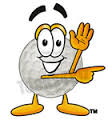 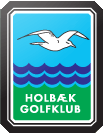 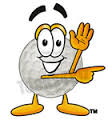 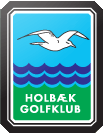 Teetime – 18 huller kl. 11:00 med løbende start. Før spil: Bekræftelse af tiden på Golfbox, udprintning af scorekort, betaling samt bestilling i Café & Restaurant InGolf. Kom i god tid.Teetime – 9 huller kl. 13:00 med løbende start på Maglehøjbanen. Før spil: Bekræftelse af tiden på golfbox, udprintning af scorekort, betaling samt bestilling i Café & Restaurant InGolf. Kom i god tid.Matchene afsluttes samlet i Café & Restaurant InGolf med præmieoverrækkelse, når alle er kommet ind, formentlig ca. kl. 15:30. I bedes selv bestille, hvad I ønsker i cafeteriet, inden I går ud, så det er færdigt, til I kommer ind. Betaling 18 huller: Gratis for SGO spillere.250,00 kr. som venskabsklub.Betaling 9 huller:Gratis for SGO spillere. (Nyt ifølge tidligere info.)150,00 kr. Ingen venskabsklubsrabat. Buggy: 250,00 kr. pr runde. (uanset om der spilles 18 eller 9 huller). Bestilles selv i sekretariatet tlf. 4613 6188, hvor nøgle udleveres og der betales.Tilmelding til Karin Veje senest torsdag d. 11. aug. 2016 med anførelse af DGU nr., antal huller samt evt. hvem der deles buggy med på k.veje.j@gmail.com eller på tilmeldingslisten på opslagstavlen.På grundlag af de rettidige tilmeldte deltagere sætter Gof`indebestyrelsen fortrinsvis 4 mandshold, som Karin indberetter til Hedeland. Derefter modtager I besked fra Golfbox om spilletiden d. 26 aug. 2016.Hedeland Golfklub, Stærkendevej 232 A 2640 Hedehusene. Telefon: 46 13 61 88.   klub@hedeland-golf.dk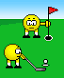 Vi håber på en rigtig hyggelig dag med godt spil, godt vejr samt social samvær.      Kærlig hilsen Yvonne, Bente og Karin.                D. 20/7-16.                                                              